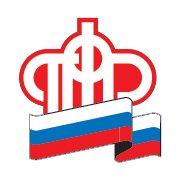 ГУ  - Отделение Пенсионного фонда Российской Федерации                                                            по Новгородской областиПРЕСС-РЕЛИЗБолее 7 тысяч заявлений подано на получение                                                 новой выплаты на детей от 8 до 17 летВ Новгородской области в первые дни приема документов для получения нового пособия на детей от 8 до 17 лет в территориальные органы ПФР поступило более 9,5 тысяч заявлений. Большая часть из них - через портал Госуслуг. Также граждане подавали заявления через клиентские службы Отделения Пенсионного фонда РФ по Новгородской области и региональные офисы Многофункциональных центров. Отметим, что специалисты  учреждений и в праздничные дни работали как для приема обращений семей за новым пособием, так и для обработки поступивших заявлений.  Кроме того, информационную поддержку по вопросам оформления выплаты оказывали операторы контакт-центра.Специальный график работы сохранится в территориальных органах ПФР и в предстоящие праздничные дни: с 7 по 10 мая клиентские службы будут работать во всех районах Новгородской области. Продолжат консультации и операторы контакт-центра.С 26 апреля предварительный прием заявлений на новую выплату семьям с низким доходом на детей от 8 до 17 лет начался на портале Госуслуг, с 1 мая - в Пенсионном фонде РФ. Назначать пособие будут с 1 апреля. То есть, подав заявление после 1 мая, семья получит сумму сразу за два месяца – за апрель и за май, при условии, что в апреле ребенку уже исполнилось 8 лет. Решение о предоставлении пособия принимается в течение 10 рабочих дней со дня регистрации заявления.  Срок может быть продлен еще на 20 рабочих дней, если отсутствуют документы: либо из сторонних организаций (запрашиваемые в рамках межведомственного электронного взаимодействия), либо от граждан (подтверждающие ряд сведений). Выплата будет производиться в течение 5 рабочих дней после ее назначения.  При этом, пособие за июнь семьи получают в июле, т.к. выплата производится с 1 по 25 число месяца, следующего за месяцем, за который данное пособие выплачивается. Пресс - служба Отделения ПФР                                                                                        по Новгородской области Телефон: (816 2) 98-66-24, 98-75-22.